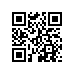 Об утверждении графиков учебного процесса в Национальном исследовательском университете «Высшая школа экономики» на 2018/2019 учебный годВ целях обеспечения своевременной подготовки к учебному процессу в Национальном исследовательском университете «Высшая школа экономики» (далее – НИУ ВШЭ) в 2018/2019 учебном годуПРИКАЗЫВАЮ:1. Утвердить графики учебного процесса на 2018/2019 учебный год:1.1. для студентов, обучающихся по образовательным программам бакалавриата, программам специалитета и программам магистратуры по очной форме (за исключением студентов, обучающихся по образовательным программам бакалавриата «Программа двух дипломов по экономике НИУ ВШЭ и Лондонского университета», магистратуры «Финансовая экономика», «Международные отношения в Евразии», «Прикладная и междисциплинарная история», «Передовые практики городского проектирования», «Прототипирование городов будущего», «Город и технологии», магистратуры «Финансы» НИУ ВШЭ - Санкт-Петербург) (Приложение № 1);1.2. для студентов, обучающихся по образовательной программе бакалавриата «Программа двух дипломов по экономике НИУ ВШЭ и Лондонского университета»  по очной форме (Приложение № 2);1.3. для студентов, обучающихся по образовательной программе магистратуры «Финансовая экономика» по очной форме (Приложение № 3);1.4. для студентов, обучающихся по образовательным программам магистратуры «Международные отношения в Евразии», «Прикладная и междисциплинарная история» по очной форме (Приложение № 4);1.5. для студентов, обучающихся по образовательной программе магистратуры «Передовые практики городского проектирования» по очной форме (Приложение № 5);1.6. для студентов, обучающихся по образовательным программам магистратуры «Прототипирование городов будущего», «Город и технологии» по очной форме (Приложение № 6);1.7. для студентов, обучающихся по образовательной программе магистратуры «Финансы» НИУ ВШЭ – Санкт-Петербург по очной форме (Приложение № 7).2. Планировать дату окончания последней в учебном году экзаменационной сессии для студентов, обучающихся по образовательным программам бакалавриата на  3 и 4 курсах по очной форме и являющихся слушателями военной кафедры, до 25 июня 2019 г.3. Считать дату окончания последнего учебного периода студентов выпускного курса, установленную графиками учебного процесса, датой завершения государственной итоговой аттестации.4. Руководителям структурных подразделений НИУ ВШЭ, реализующих образовательные программы высшего образования по очно-заочной и заочной формам обучения, утвердить графики учебного процесса в срок до 24 ноября 2017 г.Директор по основным образовательным программам					     А.В. Коровко